Chimney Rock at Chimney Rock State ParkIt’s time to reconnect with nature!!!    	      Hours						         AdmissionFriday-Tuesday 					         Adults $1510am to 6 pm 					  Youth (ages5-15) $7								Four and under are freeFor any additional information please contact us at 800-277-9611Chimney Rock offers the best of the Carolina Mountains in one place. Ride a 26 story elevator inside a mountain, hike 491 steps on our Outcroppings trail, experience 75-mile views of Lake Lure, NC and Blue Ridge Foothills. The ancient geological features unique hiking trails, rock climbing, and stunning scenery. Chimney Rock attracts visitors from all around the world and has been recognized as one of the Southeast’s most iconic and popular travel destinations for more than 100 years.         Located 40 minutes from Asheville, NC and 2 hours northwest of Columbia, SC 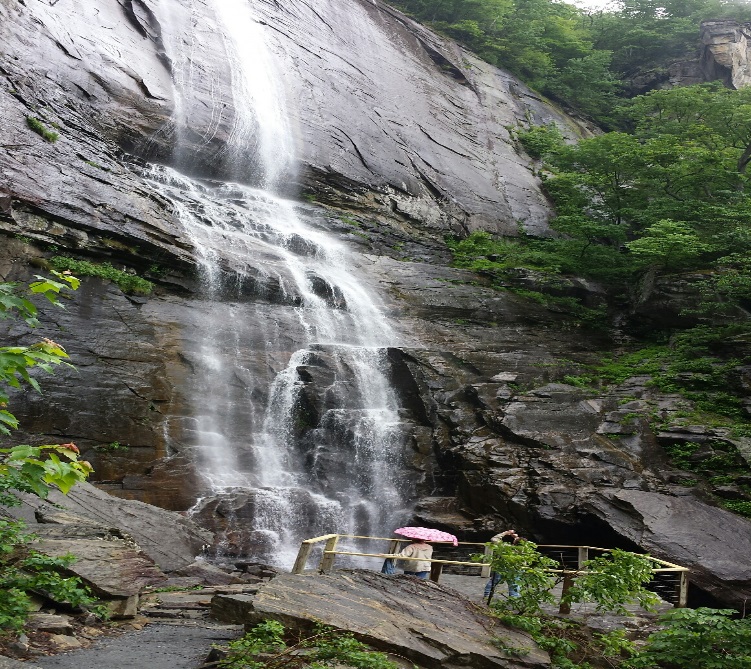 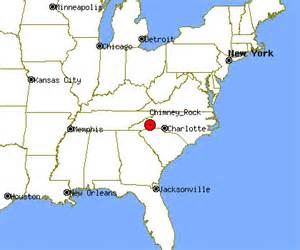 